         В соответствии с  Федеральным законом от 06.10.2003  № 131-ФЗ «Об общих принципах организации местного самоуправления в РФ, постановлением правительства Оренбургской области  от 21.12.2015  № 988-п «Об утверждении порядка   установления необходимости проведения капитального ремонта общего имущества в многоквартирных домах, расположенных на территории Оренбургской области», Жилищного кодекса РФ, Уставом муниципального образования   Соль-Илецкий городской округ, постановляю:         1.Внести изменения в п.1 постановления администрации муниципального образования Соль-Илецкий городской округ от 03.03.2016г. № 517-п «О создании  комиссии по установлению необходимости   проведения  капитального ремонта  общего  имущества  в  многоквартирных   домах,   расположенных  на   территории   муниципального    образования  Соль-Илецкий городской округ» и  утвердить состав комиссии  в следующем составе:         Вдовкин В.П. - председатель комиссии, первый заместитель главы администрации городского округа - заместитель главы администрации  городского округа  по строительству, транспорту, благоустройству и ЖКХ.        Байгелова Д.А. - заместитель председателя - начальник отдела по строительству,  транспорту,  ЖКХ,  дорожному  хозяйству,  газификации  и связи;            Якунина А.В. - ведущий специалист отдела по строительству, транспорту, ЖКХ, дорожному хозяйству, газификации и связи (секретарь комиссии).        Члены комиссии:         Дружченко А.В. -  директора МКУ «Управление городского хозяйства Соль-Илецкого городского округа»;         Борисова Н.Г. -  специалист  по управлению жилым фондом «Управление городского хозяйства Соль-Илецкого городского округа»;          Представитель Государственной жилищной инспекции по Оренбургской области - специалист отдела нормативно-технического контроля (надзора) инспекции Государственной жилищной инспекции по Оренбургской области (по согласованию).         2.Контроль за исполнением настоящего постановления возложить на первого заместителя главы администрации - заместителя главы администрации Соль-Илецкого городского округа по строительству, транспорту, благоустройству и  ЖКХ  В.П. Вдовкина.         3.Постановление вступает в силу после его официального опубликования (обнародования). Глава муниципального образования  Соль-Илецкий  городской округ                                                      А.А. Кузьмин                                                             ВерноВедущий специалист организационного отдела                                                              Е.В. Телушкина         Разослано: прокуратура, организационный отдел,  отдел по строительству, транспорту, ЖКХ, дорожному хозяйству, газификации и связи.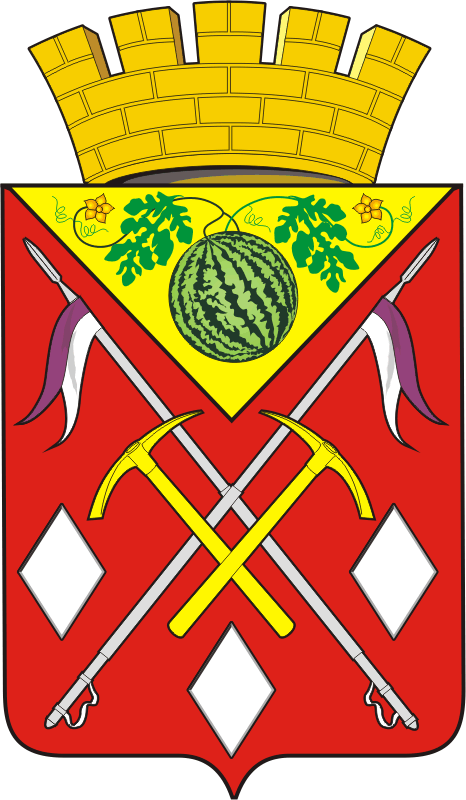 